http://flip.ohoje.com/public/impresso/4239/4239.pdf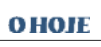 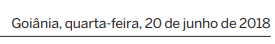 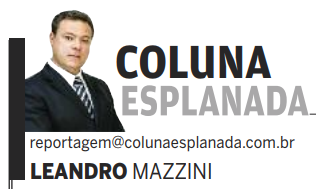 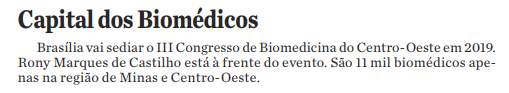 